PagoPA é il nuovo sistema di pagamenti elettronici realizzato per rendere più semplice, sicuro e trasparente qualsiasi pagamento verso la Pubblica Amministrazione.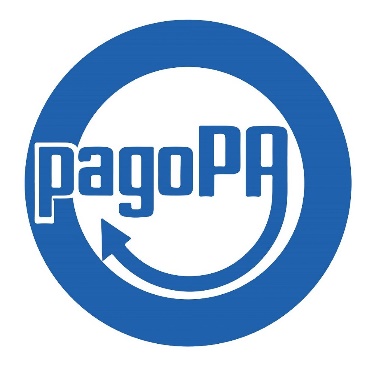 A partire da febbraio 2021 PagoPA diventerà l'unica modalità per eseguire pagamenti in favore della Pubblica Amministrazione.Il Comune di Eboli ha predisposto il Portale dei pagamenti Pago PA su:https://eboli.comune.plugandpay.it/che permette, utilizzando un qualsiasi dispositivo che disponga di una connessione ad internet, di regolarizzare la posizione debitoria nei confronti del Comune, scegliendo un metodo di pagamento tra quelli principali: bonifici bancari, carte di credito o debito o prepagate.Il pagamento può avvenire in forma anonima o attraverso una registrazione che consentirà, in questo modo, di avere anche il riepilogo di tutti i i pagamenti effettuati e le relative ricevute.COME FARE:Dal sito del comune di Eboli: https://comune.eboli.sa.it/Servizi on-line \ Pago PA    Link  https://eboli.comune.plugandpay.it/Cliccare su Pagamento Spontaneo  Servizio Cimitero Scegliere tra: Operazioni Cimiteriali oppure Concessione Loculi OssariInserire tutti i campi: Dati pagamento - Nome e Cognome defunto - Tipologia della tariffa; 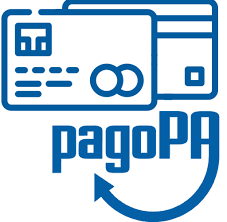 